HorizontalGoing side-to-side, like the horizon.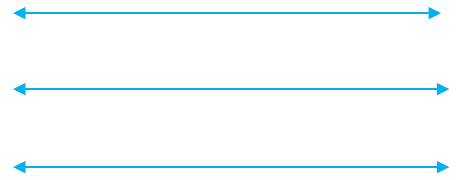 VerticalIn an up-down position, upright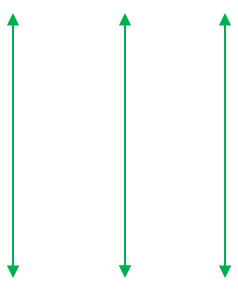 DiagonalNon-mathematical use is a slanted line.In math, diagonal means a line going from one corner to another opposite corner.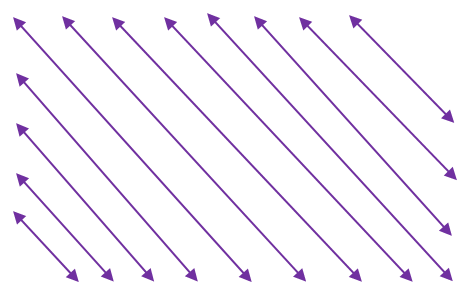 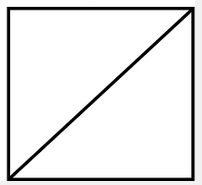 GradationGradual Change- Any process or change taking place through a series of stages in a gradual manner.RhombusA 4-sided flat shape with straight sides where all sides have equal length.HexagonA 6-sided polygonSymmetry The property of being made of same-shape parts that face each other. Folding the shape on a line will line up parts that match.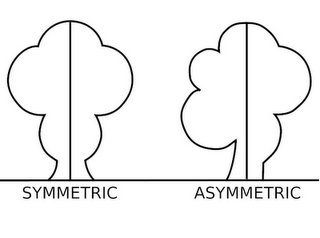 AsymmetryOpposite of Symmetry, where there is no regularity of corresponding parts.CongruentWhen two figures have the same shape and size.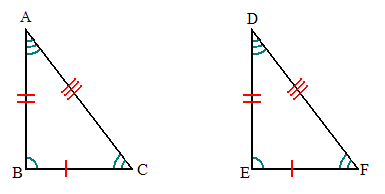 RandomWithout order. Not able to be predicted. Happening by chance.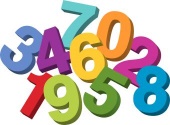 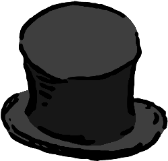 AnomalyA deviation from the common rule, type, arrangement, or form.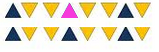 PatternThings that are arranged following a specific rule.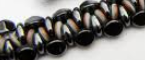 StructureAnything composed of parts arranged together in a specific way.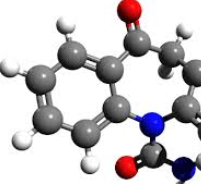 OrientationAn object’s relative position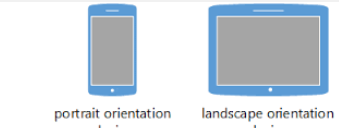 TessellationA pattern of shapes that fit together without any overlap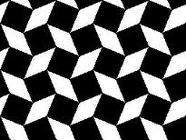 MosaicA picture or decoration made of small, usually colored pieces of inlaid stone, glass, etc.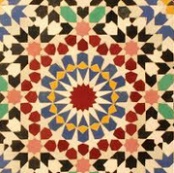 QuiltA blanket, made of layers of fabric and stitched in patterns.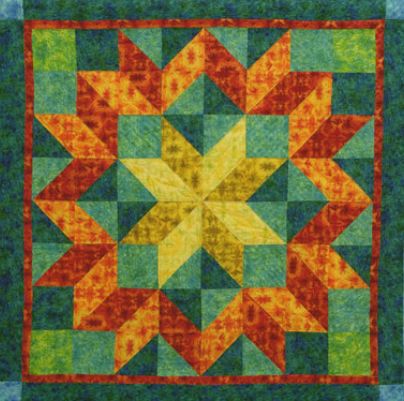 